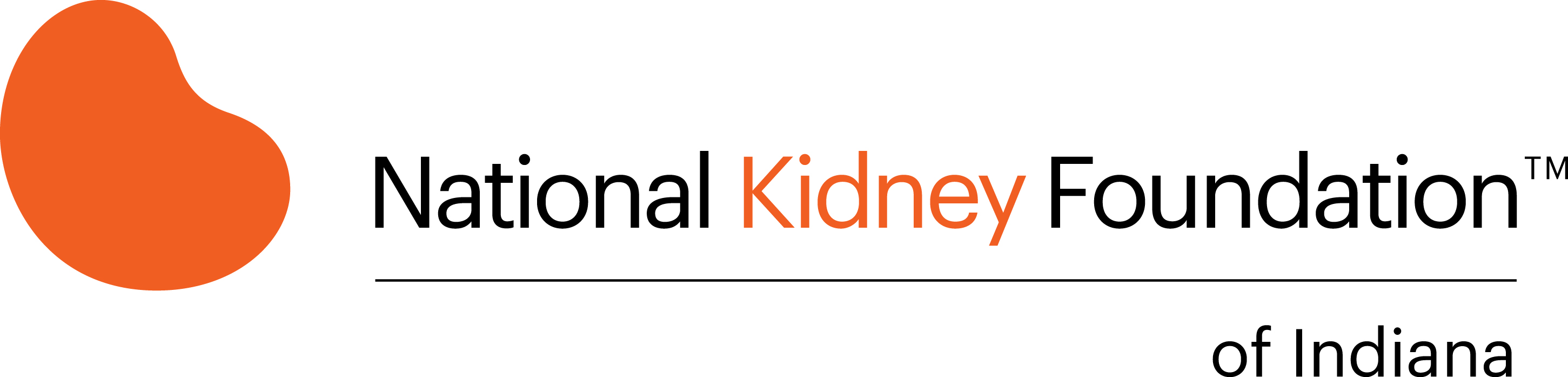 January 7, 2016Hello.Thank you for your interest in the National Kidney Foundation of Indiana (NKFI) Scholarship program.  Enclosed you will find a copy of the application.Scholarships must go towards pursuing higher education in an academic or monitored occupational setting. All applicants must have a high school diploma or its equivalent.To be eligible to apply for this Scholarship you must:be a resident of Indiana andbe on dialysis, have a kidney transplant, or have a diagnosis of chronic kidney diseaseThe application must be returned to the NKFI office no later than Thursday, March 31, 2016.  Grant awards will be announced no later than mid-June 2016 and be available in August 2016.If you have any questions about the application or scholarship, please feel free to contact me at (317) 722-5640 or (800) 382-9971 or nhoward@kidneyindiana.org.Sincerely,Nicki HowardPublic Health Coordinatornhoward@kidneyindiana.orgNATIONAL KIDNEY FOUNDATION OF INDIANA (NKFI), INC.911 E. 86th St, Suite 100, Indpls, IN  46240Phone: 317-722-5640 or 1-800-382-9971e-mail: nkfi@kidneyindiana.org  web: www.kidneyindiana.orgNKFI SCHOLARSHIP FUND2016 APPLICATIONThe following information must accompany the completed application in order to be considered for funding:High School transcripts(()College or technical, trade or vocational school transcriptsTwo (2) letters of reference (not from family members)PERSONAL INFORMATIONName: _ ___________________________________________________________________Address: __________________________________________________________________City: __________________________ County: ______________ State: ______ Zip: _______Telephone (H): _________________________    (C):______________________________  E-mail_______________________________Age_____   Date of Birth: __________    Gender:  M    F      Marital Status:    M    D    S    WPlease list who lives in your household and their relationship to you: __________________________________________________________________________________________________________________________________________Have you applied for the Larry Smock Scholarship before?    Y   N    Year(s)_____________Have you received a Larry Smock Scholarship before?    Y   N    Year(s)_________________MEDICAL INFORMATIONCurrent Treatment (indicate date of diagnosis or initiation of treatment):__________ Dialysis      __________ Transplant       ____________ Chronic Kidney DiseasePhysician’s Name: ___________________________________________________________Treatment Facility & Location: _________________________________________________Social Worker’s Name: _______________________________________________________Phone:_____________________     E-mail:______________________________________Please describe the nature of your condition and history of kidney failure: _________________________________________________________________________________________EDUCATIONPlease list schools attended:Last or most current grade point average (GPA) is  ________  for which year? - high school senior or college freshman, sophomore, junior, senior, or graduate student (please circle).Please explain any negative remarks or poor grades: _________________________________________________________________________________________________________EXTRACURRICULAR ACTIVIITESList current or past activities (volunteer, civic, athletic, fraternal, religious, etc.). Include awards or honors received.  ______________________________________________________________________________________________________________________________________________________________________________________________________________________________													EMPLOYMENT HISTORYPlease list your last three employers, starting with the most recent one first.Clarify gaps in education or employment of more than one year_________________________________________________________________________________________________EDUCATION / CAREER GOALSWhen using this scholarship:Year you will be:  __freshman   __sophomore   ___junior   ___senior   ___ graduate studentName/location of school you will attend ____________________________________________________________________________________________________________________Type of school:  ___ vocational/ trade  ____ 1 year   ____ 2 year    ____4 year  ___ graduate level What is your major, degree, or main area of study: ___________________________________________________________________________________________________________Annual tuition: _____________   Annual supplies cost (books, lab fees): ____________FINANCIAL ASSISTANCE REQUESTED	How will you use this scholarship? _____________________________________________When will you use this scholarship?____________________________________________List other grants, financial aid, or scholarships applied for: ___________________________					____________________________________________________________________________________________________________________________________________________List any school grants, financial aid, or scholarship received (list provider and amount): ____________________________________________________________________________________________________________________________________________________Have you applied/received vocational rehabilitation assistance? _________________________________________________________________________PERSONAL GOALS ESSAYIn 250 words or less address the following:  Education/career goal(s)  How kidney disease has influenced your educational choicesHow will the education/training help you and others(Please type on a separate paper and attach to application)To the best of my knowledge, all statements in this application are true and accurate.  I have attached required documents. The National Kidney Foundation of Indiana may disclose information provided and include my story in publicity and/or fundraising activities.__________________________________________           __________________________
Signature						                    DateREFERENCES:Kidney Health Professional -  Name and contact information:______________________________________________________________________________________________________________________________________Other reference (must not be family):  Name and contact information:______________________________________________________________________________________________________________________________________	Person completing can return reference to the applicant or send directly to the NKFI using the address below:Return this application and required documents to:National Kidney Foundation of Indiana, Inc.911 East 86th Street, Suite 100Indianapolis, Indiana  46240(317) 722-5640 or (800) 382-9971Application must be received by Thursday, March 31, 2016Letter of ReferenceThe National Kidney Foundation of Indiana (NKFI) Scholarship Fund benefits individuals affected by kidney disease who are pursuing higher education.  The Scholarship was established to furnish financial assistance to kidney patients who wish to study courses of an academic or occupational nature.  Please complete the following in order to assist the applicant in applying for support.Date: _____________________________________________________________________Name of Applicant: __________________________________________________________Name of Reference: _________________________________________________________Address of Reference:________________________________________________________Phone:____________________________________________________________________E-mail:____________________________________________________________________How long have you known the applicant and in what capacity?: _______________________				__________________________________________________________________________Please attach a letter of reference for the applicant.  Professional references should be on professional letterhead.This form along with your reference letter may be returned to the applicant for attachment to the application or you may send it to:Nicki Howard, Public Health CoordinatorNational Kidney Foundation of Indiana, Inc.911 East 86th Street, Suite 100, Indianapolis, Indiana  46240317-722-5640 or 1-800 382-9971nhoward@kidneyindiana.orgApplication deadline: Thursday, March 31, 2016Letter of ReferenceThe National Kidney Foundation of Indiana (NKFI) Scholarship Fund benefits individuals affected by kidney disease who are pursuing higher education.  The Scholarship was established to furnish financial assistance to kidney patients who wish to study courses of an academic or occupational nature.  Please complete the following in order to assist the applicant in applying for support.Date: _____________________________________________________________________Name of Applicant: __________________________________________________________Name of Reference: _________________________________________________________Address of Reference:________________________________________________________Phone:____________________________________________________________________E-mail:____________________________________________________________________How long have you known the applicant and in what capacity?: _______________________				__________________________________________________________________________Please attach a letter of reference for the applicant.  Professional references should be on professional letterhead.This form along with your reference letter may be returned to the applicant for attachment to the application or you may send it to:Nicki Howard, Public Health CoordinatorNational Kidney Foundation of Indiana, Inc.911 East 86th Street, Suite 100, Indianapolis, Indiana  46240317-722-5640 or 1-800 382-9971nhoward@kidneyindiana.orgApplication deadline: Thursday, March 31, 2016EducationName & Location of SchoolYears AttendedDate GraduatedSubjects StudiedHigh SchoolCollege or trade schoolCollege or trade schoolGraduate SchoolMonth & YearName/ Location of EmployerWagePositionFrom:To:From:To:From:To: